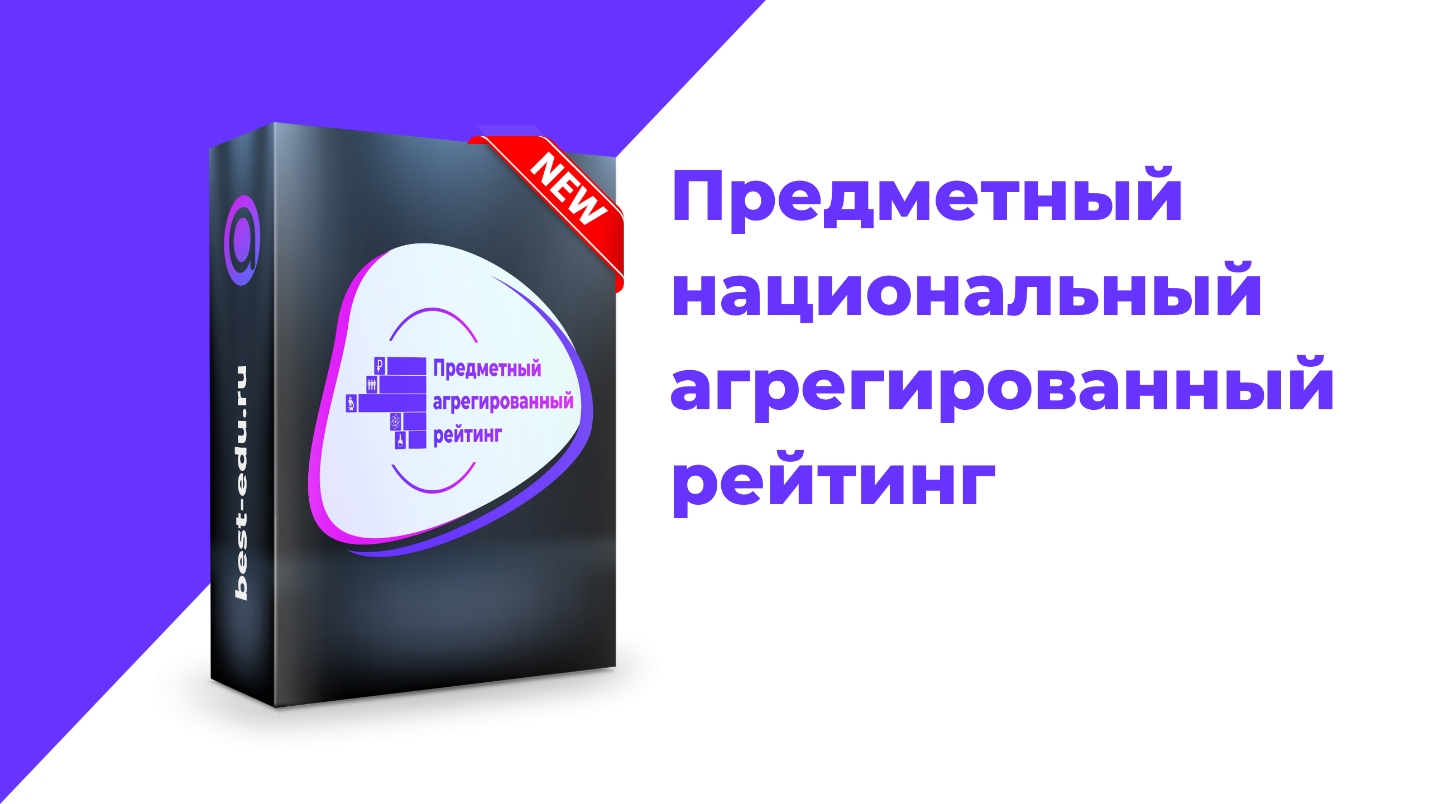 Пресс релизВопросы позиционирования встают перед каждым вузом в процессе самоанализа, привлечения абитуриентов и выстраивания стратегии развития. Современный тренд – использование предметных рейтингов как более тонкого инструмента оценки достижений вуза в конкретных областях науки или сферах профессиональной подготовки. В силу того, что при сборе информации приходится работать с огромными массивами данных, до сих пор, аналитические агентства ранжировали 100-200 в основном столичных вузов, оставляя за бортом основной сегмент российского высшего образования.Впервые в России сделана попытка оценить ВСЕ российские вузы по ВСЕМ 55 направлениям подготовки. 22 апреля состоялась онлайн презентация Предметного Национального агрегированного рейтинга, который аккумулирует в себе предметные рейтинги ведущих российских агентств, популярные мировые предметные рейтинги, предметный рейтинг по индексу Хирша, рейтинг по результатам оценки качества обучения, а также предметный рейтинг по результатам независимой оценки программ. Представлен абсолютно новый продукт – 55 предметных рейтингов по каждой УГСН.Посетив сайт, пользователь может извлечь для себя информацию о вузе, используя выборку по направлению подготовки, региону, ведомственной принадлежности и т д. Кроме этого можно провести сравнительный анализ нескольких образовательных организаций. Информация может стать полезной для определения потенциала и точек роста для вуза в целом или конкретного направления подготовки.Для тех, кто не успел посмотреть прямую трансляцию презентации, доступна запись по ссылке https://youtu.be/PwmhFCCsX4cbest-edu.ru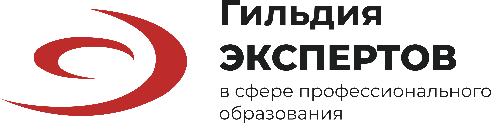 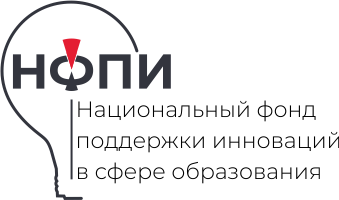 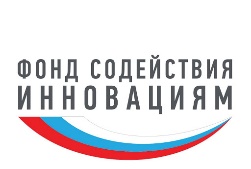 